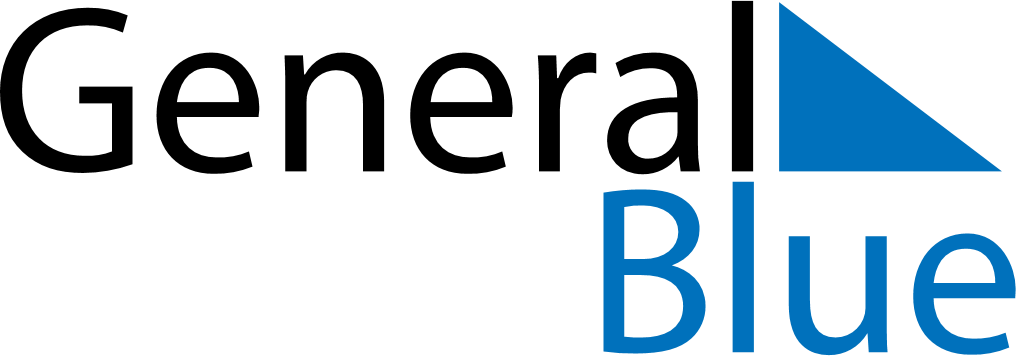 November 2024November 2024November 2024November 2024November 2024November 2024Whitecourt, Alberta, CanadaWhitecourt, Alberta, CanadaWhitecourt, Alberta, CanadaWhitecourt, Alberta, CanadaWhitecourt, Alberta, CanadaWhitecourt, Alberta, CanadaSunday Monday Tuesday Wednesday Thursday Friday Saturday 1 2 Sunrise: 8:44 AM Sunset: 6:08 PM Daylight: 9 hours and 24 minutes. Sunrise: 8:45 AM Sunset: 6:06 PM Daylight: 9 hours and 20 minutes. 3 4 5 6 7 8 9 Sunrise: 7:47 AM Sunset: 5:04 PM Daylight: 9 hours and 16 minutes. Sunrise: 7:49 AM Sunset: 5:02 PM Daylight: 9 hours and 12 minutes. Sunrise: 7:51 AM Sunset: 5:00 PM Daylight: 9 hours and 8 minutes. Sunrise: 7:53 AM Sunset: 4:58 PM Daylight: 9 hours and 4 minutes. Sunrise: 7:55 AM Sunset: 4:56 PM Daylight: 9 hours and 1 minute. Sunrise: 7:57 AM Sunset: 4:55 PM Daylight: 8 hours and 57 minutes. Sunrise: 7:59 AM Sunset: 4:53 PM Daylight: 8 hours and 53 minutes. 10 11 12 13 14 15 16 Sunrise: 8:01 AM Sunset: 4:51 PM Daylight: 8 hours and 49 minutes. Sunrise: 8:03 AM Sunset: 4:49 PM Daylight: 8 hours and 46 minutes. Sunrise: 8:05 AM Sunset: 4:48 PM Daylight: 8 hours and 42 minutes. Sunrise: 8:07 AM Sunset: 4:46 PM Daylight: 8 hours and 39 minutes. Sunrise: 8:09 AM Sunset: 4:44 PM Daylight: 8 hours and 35 minutes. Sunrise: 8:11 AM Sunset: 4:43 PM Daylight: 8 hours and 32 minutes. Sunrise: 8:13 AM Sunset: 4:41 PM Daylight: 8 hours and 28 minutes. 17 18 19 20 21 22 23 Sunrise: 8:15 AM Sunset: 4:40 PM Daylight: 8 hours and 25 minutes. Sunrise: 8:16 AM Sunset: 4:38 PM Daylight: 8 hours and 21 minutes. Sunrise: 8:18 AM Sunset: 4:37 PM Daylight: 8 hours and 18 minutes. Sunrise: 8:20 AM Sunset: 4:36 PM Daylight: 8 hours and 15 minutes. Sunrise: 8:22 AM Sunset: 4:34 PM Daylight: 8 hours and 12 minutes. Sunrise: 8:24 AM Sunset: 4:33 PM Daylight: 8 hours and 9 minutes. Sunrise: 8:25 AM Sunset: 4:32 PM Daylight: 8 hours and 6 minutes. 24 25 26 27 28 29 30 Sunrise: 8:27 AM Sunset: 4:31 PM Daylight: 8 hours and 3 minutes. Sunrise: 8:29 AM Sunset: 4:29 PM Daylight: 8 hours and 0 minutes. Sunrise: 8:31 AM Sunset: 4:28 PM Daylight: 7 hours and 57 minutes. Sunrise: 8:32 AM Sunset: 4:27 PM Daylight: 7 hours and 54 minutes. Sunrise: 8:34 AM Sunset: 4:26 PM Daylight: 7 hours and 52 minutes. Sunrise: 8:36 AM Sunset: 4:25 PM Daylight: 7 hours and 49 minutes. Sunrise: 8:37 AM Sunset: 4:25 PM Daylight: 7 hours and 47 minutes. 